Professional translator: English, Russian, UkrainianExperience in translation and proofreading – 5 yearsMOTHER TONGUE:               Russian, UkrainianSOURCE LANGUAGES:        English, Russian, UkrainianTARGET LANGUAGES:        English, Russian, UkrainianSPECIALIZATIONS:GENERAL                  Education, websites, certificates, correspondence, tendersBUSINESS                 Tourism, accounting, banking, financial, logistics, shippingTECHNICAL               IT, hardware and software, machinery, electronicsLEGAL                       Contracts, official documentsEducationWork Experience07/2010 – until now      Freelance translator in such translation agencies as InTime, PROFPEREKLAD, Lev, Universal, Great, translator for Rest Properly glossy magazineCAPACITY:                  5.000 words/day for translation, 10.000 words/day for proofreadingPAYMENT: via PayPal or WebmoneyCAT TOOLS: Trados 2014Communication skills, responsibility, ability to handle stressPromptness, punctuality Striving for development and professional growthFast learning abilityConstant availability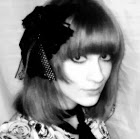 Olga PolozhaiOlga PolozhaiDate of birth: February 26, 1985Place of residence: Kyiv, UkraineCitizenship: UkrainePhone: +380930750021E-mail: elveritas8@gmail.comSkype: lamm.veritas2010  Bohdan Khmelnytsky Cherkasy National UniversityInstitute of Foreign LanguagesDepartment of English PhilologyDegree: Master